Станция испытательная силовых трансформаторов i- iv габаритов 02.01.13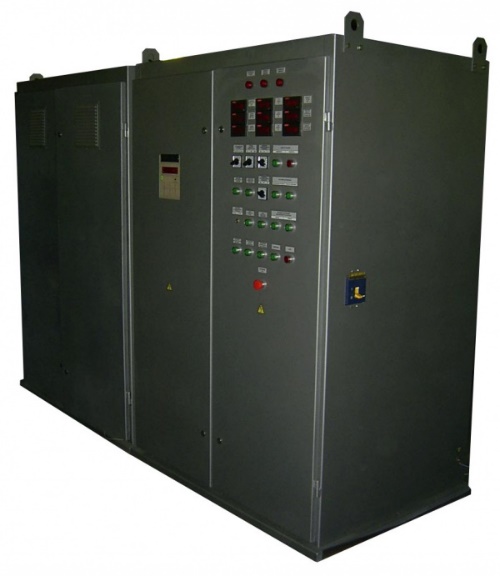 Станция предназначена для испытания силовых трансформаторов I - IV габаритов напряжением до 10 кВ.Установленное на станции оборудование позволяет выполнить следующие виды испытаний:
-измерение сопротивления изоляции обмоток и определение коэффициента абсорбции;
-испытание электрической прочности изоляции обмоток повышенным напряжением промышленной частоты;
-определение коэффициента трансформации;
-проверка группы соединений обмоток;
-определение тока и потерь холостого хода;
-определение напряжения и потерь короткого замыкания;
-измерение сопротивления обмоток постоянному токуАртикул: 02.01.13ТЕХНИЧЕСКАЯ ХАРАКТЕРИСТИКА1. Электроснабжение станции осуществляется
от цеховойтрансформаторной подстанции
мощностью не менее, кВа4001.1. Напряжение питающей сети, В3801.2. Потребляемый ток в установившемся режиме, Адо 4001.3. Выходное регулируемое 3-х фазное напряжение станции, В0 ÷ 650(Imax 200A)
0 ÷ 10000 (Imax 20 A)1.4. Выходное регулируемое однофазное испытательное напряжение
промышленной частоты, кВ0 ÷ 35 (Imax - 1,5 А)2. Измерительные цепи2.1. Трансформаторы напряжения500/100, 10000/1002.2. Трансформаторы тока: (0,65 кВ)200/5, 50/5; 10/52.3. Трансформаторы тока: (10 кВ)0/5;3. ВольтметрыPV 2, PV 3
непосредственного включения4. КиловольтметрPV 5
непосредственного включения
(Umax -30 кB)Возможны изменения основных параметров по Вашему техническому заданиюВозможны изменения основных параметров по Вашему техническому заданию* Производитель имеет право без предварительного уведомления вносить изменения в изделие, которые не ухудшают его технические характеристики, а являются результатом работ по усовершенствованию его конструкции или технологии производства* Производитель имеет право без предварительного уведомления вносить изменения в изделие, которые не ухудшают его технические характеристики, а являются результатом работ по усовершенствованию его конструкции или технологии производства